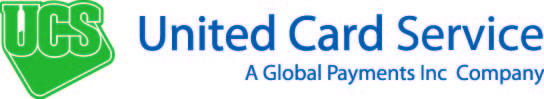 лого ОАО «Собинбанк» 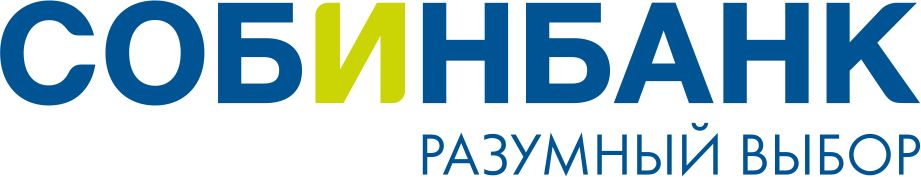 ПРЕСС-РЕЛИЗКомпания UCS и ОАО «Собинбанк» заключили партнерское соглашение на предоставление услуг эквайринга клиентам банка6 мая 2013 года, г. Москва - Крупнейшая процессинговая компания по обслуживанию платежных карт в России United Card Service (UCS) (далее – компания UCS), принадлежащая Global Payments Inc., и ОАО «Собинбанк» (далее – Банк), сообщают о заключении соглашения, согласно которому Банк передает право на обслуживание клиентов по наземному и интернет-эквайрингу компании UCS.В соответствии с подписанным документом, компания UCS как независимая процессинговая компания с более чем 20-летним опытом на рынке будет оказывать услуги по эквайрингу всем клиентам Банка. Компания UCS берет на себя обязательства не только по обеспечению постоянной технической поддержки, но и предоставляет все необходимое оборудование для проведения оплат по картам, а также проводит обучение персонала, задействованного в торгово-сервисных предприятиях. Клиенты Банка уже в самое ближайшее время смогут убедиться в высокотехнологичном сервисе и скорости обработки данных по осуществляемым платежам. Благодаря соглашению, компания UCS сможет реализовать весь потенциал профессионального эквайрера и расширить географию бизнеса за счет привлечения новых клиентов. Банк, в свою очередь, приобретает надежного партнера, который обеспечит непрерывную работу всего процесса эквайринга на основе существующих стандартов безопасности международных платежных систем.На сегодняшний день среди партнеров, передавших компании UCS полный комплекс услуг по сопровождению эквайринга, насчитывается более 70 российских и международных банков.Комментируя заключение настоящего соглашения, Генеральный директор компании UCS Владимир Комлев отметил: «Поскольку UCS является единственной независимой процессинговой компанией на российском рынке, специализирующейся, в том числе, на предоставлении эквайринговых услуг, нам очень приятно сознавать, что все большее число универсальных банков выбирают нашу компанию в качестве партнера по платежным решениям, рекомендуя его своим клиентам. Надеюсь, 20-летний опыт нашей компании в предоставлении эквайринговых услуг и внедряемые нами современные технологические решения будут содействовать развитию бизнеса клиентов Собинбанка и послужат основой развития нашего сотрудничества». -----------------------------------------------------------------------------------------------------------------О компании UCSUnited Card Service (А Global Payments Inс. Company) (UCS) - ЗАО «Компания объединенных кредитных карточек» (компания группы Глобал Пейментс) – одна из крупнейших процессинговых компаний в России, обслуживающая около 30% оборота по сделкам, совершаемым держателями международных и локальных платежных карт в России. Компания предоставляет услуги по эквайрингу карт основных международных платежных систем – VISA International, MasterCard Worldwide, Union Pay, JCB International и российской платежной системы Золотая Корона, а также по локальным небанковским картам предприятий торговли и сервиса. Головной офис компании размещается в Москве. В настоящее время ЗАО «КОКК» имеет 35 региональных отделений в городах России. Являясь полностью сертифицированным провайдером услуг по эмиссии карт платежных систем VISA Int. и MasterCard Worldwide (TPP & MSP), компания предоставляет услуги по выпуску карт для банков, включая услуги по поддержке парка банкоматов и терминалов.www.ucs.su ОАО «Собинбанк» - универсальный банк федерального уровня, предоставляющий широкий спектр услуг корпоративным клиентам и частным лицам. 100% акций ОАО «Собинбанк» принадлежат ОАО «АБ «РОССИЯ». С декабря 2004 года ОАО «Собинбанк» является участником государственной системы страхования вкладов (рег.№358). ОАО «Собинбанк» обслуживает важнейшие отрасли российской экономики – энергетическую, топливную, транспортную; агропромышленный комплекс, строительство и недвижимость, городское и муниципальное хозяйство, торговлю, финансовые и инвестиционные компании. Розничный бизнес – одно из важнейших направлений деятельности ОАО «Собинбанк». Сегодня ОАО «Собинбанк» активно привлекает вклады населения по выгодным депозитным программам и предлагает различные виды кредитования. ОАО «Собинбанк» имеет широкую филиальную сеть на территории Российской Федерации, один из филиалов ОАО «Собинбанк» расположен в Казахстане (г. Байконур).www.sobinbank.ru 